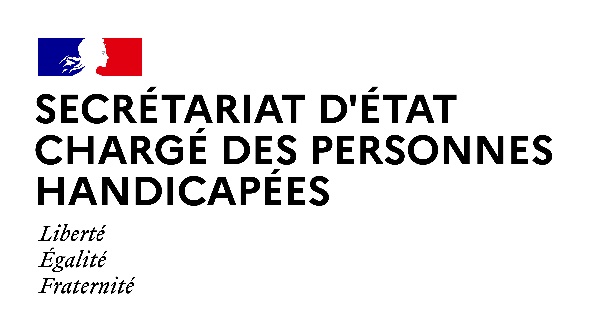 AGENDAAgenda prévisionnel de Madame Sophie CLUZELdu LUNDI 12 JUILLET 2021 au VENDREDI 16 JUILLET 2021Paris, le 12 juillet 2021MARDI 13 JUILLET 20219H00 :   Questions Ouvertes Sans Débat au Gouvernement  (Sénat)10h30 : Conseil des ministres(Palais de l’Elysée)15h00 : Questions au Gouvernement (Assemblée nationale)17h30 :  Échange avec M. Stéphane VALLI, Président de l’Union Nationale de Missions Locales (UNML) et Mme Christine CLOAREC, députée de la 5ème circonscription d’Ille-et-Vilaine et Vice-présidente de l’UNML  (Visioconférence)MERCREDI 14 JUILLET 20218h30 :     Défilé militaire à l’occasion de la Fête Nationale avec M. Emmanuel MACRON, Président de la République et les membres du Gouvernement(Champs-Elysées)VENDREDI 16 JUILLET 2021	13h45 : Participation à la table ronde « l’industrie du cinéma s’engage pour une meilleure représentation de notre société » dans le cadre de la Semaine du Cinéma Positif organisée par Jacques ATTALI durant le 74e Festival de Cannes  (Cannes-06)Contact presse : 
seph.communication@pm.gouv.fr